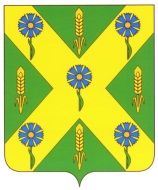 РОССИЙСКАЯ  ФЕДЕРАЦИЯОРЛОВСКАЯ ОБЛАСТЬАДМИНИСТРАЦИЯ НОВОСИЛЬСКОГО РАЙОНАПОСТАНОВЛЕНИЕ14.09.2022г.		        						№ 537 г. НовосильО внесении изменений в Постановление№ 77 от 01.04.2019 года «Об утверждении схемы размещения контейнерных площадок и отдельно стоящих контейнеров для временного хранения твердых коммунальных отходов на территории Новосильского района»В связи с изменениями схемы размещения контейнерных площадок и устройством новых контейнерных площадок для временного хранения твердых коммунальных отходов на территории Новосильского района, администрация Новосильского района п о с т а н о в л я е т: Внести изменения в схему размещения контейнерных площадок и отдельно стоящих контейнеров для временного хранения твердых бытовых отходов на территории Новосильского района в соответствии с новым приложением (Приложение №1).Настоящее постановление вступает в законную силу со дня его подписания.Обеспечить публикацию настоящего постановления на официальном сайте администрации Новосильского района.Контроль за исполнением настоящего постановления возложить на первого заместителя Главы администрации Трусова Ю. В. Глава Новосильского района 						 Е.Н. Демин